§574-C.  Reduction of parcels with structures; shoreland areasIf a parcel of land for which an owner seeks classification under this subchapter on or after August 1, 2012 contains a structure for which a minimum lot size is required under state law or by municipal ordinance, the owner in the schedule under section 579 shall apply the following reduction to the land to be valued under this subchapter.  [PL 2011, c. 618, §3 (NEW).]1.  Structures.  For each structure located on the parcel for which a minimum lot size is required under state law or by municipal ordinance, the owner in the schedule under section 579 shall exclude from the forest land subject to valuation under this subchapter the area of land in the parcel containing the structure or structures, which may not be less than 1/2 acre.[PL 2011, c. 618, §3 (NEW).]2.  Shoreland areas.  For each residential structure located within a shoreland area, as identified in Title 38, section 435, the owner in the schedule under section 579 shall exclude from the forest land subject to valuation under this subchapter the area of land in the parcel containing the structure or structures, which may not be less than 1/2 acre, and the excluded parcel must include 100 feet of shoreland frontage or the minimum shoreland frontage required by the applicable minimum requirements of the zoning ordinance for the area in which the land is located, whichever is larger.  If the parcel has less than 100 feet of shoreland frontage, the entire shoreland frontage must be excluded.  This subsection does not apply to a structure that is used principally for commercial activities related to forest products that have commercial value as long as any residential use of the structure is nonrecreational, temporary in duration and purely incidental to the commercial use.[PL 2011, c. 618, §3 (NEW).]SECTION HISTORYPL 2011, c. 618, §3 (NEW). The State of Maine claims a copyright in its codified statutes. If you intend to republish this material, we require that you include the following disclaimer in your publication:All copyrights and other rights to statutory text are reserved by the State of Maine. The text included in this publication reflects changes made through the First Regular and First Special Session of the 131st Maine Legislature and is current through November 1, 2023
                    . The text is subject to change without notice. It is a version that has not been officially certified by the Secretary of State. Refer to the Maine Revised Statutes Annotated and supplements for certified text.
                The Office of the Revisor of Statutes also requests that you send us one copy of any statutory publication you may produce. Our goal is not to restrict publishing activity, but to keep track of who is publishing what, to identify any needless duplication and to preserve the State's copyright rights.PLEASE NOTE: The Revisor's Office cannot perform research for or provide legal advice or interpretation of Maine law to the public. If you need legal assistance, please contact a qualified attorney.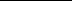 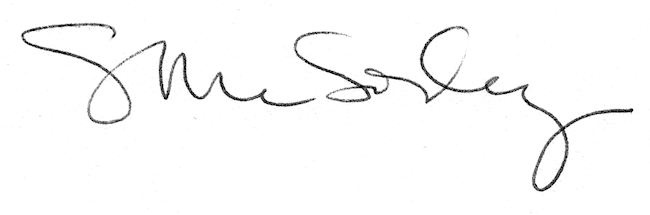 